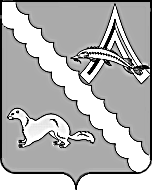 АДМИНИСТРАЦИЯ АЛЕКСАНДРОВСКОГО РАЙОНАТОМСКОЙ ОБЛАСТИПОСТАНОВЛЕНИЕВ соответствии с пунктом 3 части 1 статьи 14 Федерального закона от 2 марта 2007 года № 25-ФЗ «О муниципальной службе в Российской Федерации», со статьёй 7 Федерального закона от 16.12.2019 № 432-ФЗ «О внесении изменений в отдельные законодательные акты Российской Федерации в целях совершенствования законодательства Российской Федерации о противодействии коррупции»,ПОСТАНОВЛЯЮ:1. Отменить постановление Администрации Александровского района Томской области от 15.05.2017 №604 «Об утверждении Порядка согласования участия муниципальных служащих Администрации Александровского района Томской области, отделов Администрации Александровского района Томской области, наделенных правами юридического лица, в управлении политической партией; в съезде (конференции) или общем собрании иной общественной организации, жилищного, жилищно-строительного, гаражного кооперативов, садоводческого, огороднического, дачного потребительских кооперативов, товарищества собственников недвижимости; на безвозмездной основе в управлении указанными некоммерческими организациями (кроме политической партии) в качестве единоличного исполнительного органа или вхождения в состав их коллегиальных органов управления».2. Настоящее постановление вступает в силу с даты его официального опубликования (обнародования).Глава Александровского района                                                                        В.П. МумберКлимова А.А.26035Рассылка: Управляющему делами, РОО, Финансовый отдел20.04.2020                                                              № 407с. Александровскоес. АлександровскоеОб отмене постановления Администрации Александровского района Томской области от 15.05.2017 №604 